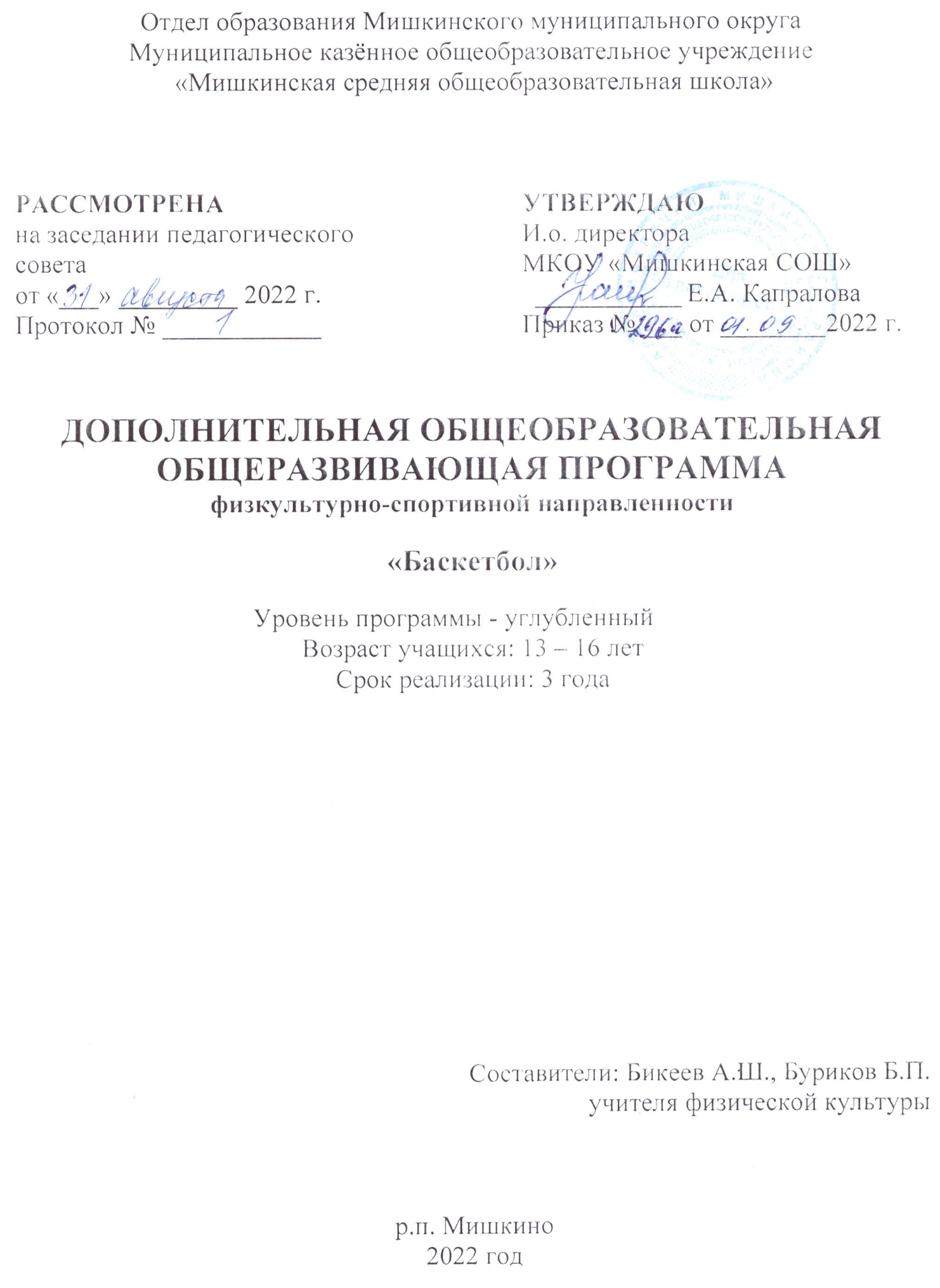 Комплекс основных характеристик программыПояснительная запискаНаправленность программы: физкультурно-спортивная.Актуальность программыПрограмма по баскетболу предназначена для спортивных секций общеобразовательных учреждений. Данная программа является программой дополнительного образования, предназначенной для внеурочной формы дополнительных занятий по физическому воспитанию общеобразовательных учреждений. Рекомендуется применить в общеобразовательных учреждениях, где используется программа В. И. Ляха, А. А. Зданевича, вариативная часть: баскетбол, а также самостоятельно.В процессе изучения у учащихся формируется потребность в систематических занятиях физическими упражнениями, учащиеся приобщаются к здоровому образу жизни, приобретают привычку заниматься физическим трудом, умственная нагрузка компенсируется у них физической. Занятия спортом дисциплинируют, воспитывают чувство коллективизма, волю, целеустремленность, способствуют поддержке при изучении общеобразовательных предметов, так как укрепляют здоровье.Программа органично вписывается в систему физического воспитания в общеобразовательных учреждениях. Благодаря этому ученики смогут более плодотворно учиться, меньше болеть. Ученики, успешно освоившие программу, смогут участвовать в соревнованиях по баскетболу различного масштаба.Адресат программы: обучающиеся 13 – 16 лет.Срок реализации программы: 3 года, первый год обучения по 3 часа в неделю, второй и третий годы обучения по 4 часа в неделю.Объем программы: первый год обучения – 102 часа, второй год обучения – 136 часов, третий год обучения – 136 часов.Методы и формы обученияБольшие возможности для учебно-воспитательной работы заложены в принципе совместной деятельности учителя и ученика. Занятия необходимо строить так, чтобы учащиеся сами находили нужное решение, опираясь на свой опыт, полученные знания и умения. Занятия по технической, тактической, общефизической подготовке проводятся в режиме учебно-тренировочных по 1,5–2 часа в неделю.теорию проходят в процессе учебно-тренировочных занятий, также выделяют и отдельные занятия-семинары по судейству, где подробно разбирается содержание правил игры, игровые ситуации, жесты судей.Для повышения интереса занимающихся к занятиям баскетболом и более успешного решения образовательных, воспитательных и оздоровительных задач рекомендуется применять разнообразные формы и методы проведения этих занятий. Словесные методы: создают у учащихся предварительные представления об изучаемом движении. Для этой цели учитель использует: объяснение, рассказ, замечание, команды, указания. Наглядные методы: применяются, главным образом, в виде показа упражнения, наглядных пособий, видеофильмов. Эти методы помогают создать у учеников конкретные представления об изучаемых действиях. Практические методы:– метод упражнений;– игровой;– соревновательный,– круговой тренировки.Главным из них является метод упражнений, который предусматривает многократные повторения движений. Разучивание упражнений осуществляется двумя методами: – в целом; – по частям. Игровой и соревновательный методы применяются после того, как у учащихся образовались некоторые навыки игры.Метод круговой тренировки предусматривает выполнение заданий на специально подготовленных местах (станциях). Упражнения подбираются с учетом технических и физических способностей занимающихся. Формы обучения: индивидуальная, фронтальная, групповая, поточная. Уровень программы: углубленный.Цели и задачи программы. Планируемые результатыИгра в баскетбол направлена на всестороннее физическое развитие и способствует совершенствованию многих необходимых в жизни двигательных и морально-волевых качеств.  Цель программы – углублённое изучение спортивной игры баскетбол.Основными задачами программы являются:укрепление здоровья;	содействие правильному физическому развитию; приобретение необходимых теоретических знаний;овладение основными приемами техники и тактики игры;воспитание воли, смелости, настойчивости, дисциплинированности, коллективизма, чувства дружбы;привитие ученикам организаторских навыков;повышение специальной, физической, тактической подготовки школьников по баскетболу;подготовка учащихся к соревнованиям по баскетболу.Требования к уровню подготовки учащихсяВ конце изучения программы занимающиеся получат необходимый минимум знаний для физического самосовершенствования, знание правил игры,  навыки  простейшего  судейства.  Научатся  играть в баскетбол. Будут сформированы коммуникативные способности, то есть умение играть в команде.К моменту завершения программы обучающиеся должны:Знать- состояние и развитие баскетбола в России- основы правил соревнований по баскетболу- основы техники и тактики игры- основы технической и тактической подготовки- спортивную терминологию- основные приемы закаливания Уметь- выполнять технические приемы баскетболиста- навыками передвижения с мячом, передач мяча, скоростного ведения мяча, бросков с дистанцииРазвить качества личности- воспитать стремление к здоровому образу жизни- повысить общую и специальную выносливость учащихся- развить коммуникабельность учащихся, умение работать и жить в коллективе- развить чувство патриотизма к своему виду спорта, к родной школе, к городу, стране.  Рабочая программаУчебно-тематический плангруппа первого года обучения (102часа).группа второго года обучения (136часа).группа третьего года обучения (136 часа).Содержание программыМатериал программы дается в трех разделах: основы знаний; общая и специальная физическая подготовка; техника и тактика игры.В разделе «Основы знаний» представлен материал по истории развития баскетбола, правила соревнований. В разделе «Общая и специальная физическая подготовка» даны упражнения, которые способствуют формированию общей культуры движений, подготавливают организм к физической деятельности, развивают определенные двигательные качества.В разделе «Техника и тактика игры» представлен материал, способствующий обучению техническим и тактическим приемам игры.  В конце обучения по программе учащиеся должны знать правила игры и принимать участие в соревнованиях. Содержание самостоятельной работы включает в себя выполнение комплексов упражнений для повышения общей и специальной физической подготовки.Группа первого года обученияОсновы знаний. История возникновения баскетбола. Развитие баскетбола. Правила мини-баскетбола. Жесты судей.Техническая подготовка.Овладение техникой передвижений, остановок, поворотов и стоек. Стойка игрока. Перемещение в стойке боком, спиной вперед, лицом. Остановка двумя шагами и прыжком.Овладение техникой ведения мяча. Ведение мяча правой и левой рукой. Ведение мяча с разной высотой отскока. Ведение с изменением направления. Ведение с пассивным сопротивлением защитника.Овладение техникой ловли и передачи мяча. Ловля и передача мяча в парах, тройках на месте и в движении. Передача мяча одной рукой от плеча, двумя – от груди, с отскоком от пола. Передача мяча со сменой мест в движении. Передача мяча с пассивным сопротивлением защитника.Овладение техникой бросков мяча. Бросок мяча одной рукой от плеча с места и в движении. Бросок мяча после ведения два шага. Бросок мяча после ловли и ведения. Бросок после остановки. Бросок одной рукой от плеча со средней дистанции. Штрафной бросок.Освоение индивидуальных защитных действий. Вырывание и выбивание мяча. Защитные действия 1Х1.Закрепление техники и развитие координационных способностей. Комбинации из освоенных элементов: ловля, передача, ведение, бросок.Тактическая подготовка.Тактика свободного нападения. Позиционное нападение (5 : 0) без смены мест. Позиционное нападение (5 : 0) со сменой мест. Нападение быстрым  прорывом  (1 : 0),  (2 : 1).  Взаимодействие  двух  игроков  «Отдай мяч и выйди». Личная защита (1 : 1). Двухстороння игра по упрощенным правилам.Общефизическая подготовка.Упражнения для развития физических способностей: скоростных, силовых, выносливости, координационных, скоростно-силовых.Парные и групповые упражнения: с сопротивлением, перетягивание, переталкивание. Упражнения на гимнастических снарядах: висы, подтягивание, размахивание, смешанные висы и упоры, обороты и соскоки.Акробатические упражнения: кувырки вперед, назад, в стороны, стойка на голове, стойка на руках.Бег. Стартовые рывки с места. Повторные рывки на максимальной скорости на отрезках до 15 м. Бег со сменой направления по зрительному сигналу. Ускорения из различных исходных положений. Пробегание отрезков 40, 60 м. Кросс 500–2000 м.Прыжки. Опорные и простые прыжки с мостика или трамплина. Серийные прыжки с доставанием подвешенных предметов. Прыжки в глубину с последующим выпрыгиванием вверх. Метание мячей в движущуюся цель с места и в движении.Подвижные игры: «Салки спиной к щиту», «Вызов номеров», «Слушай сигнал», «Круговая охота» «Бегуны», «Переправа», «Кто сильнее».Соревнования. Принять участие в одних соревнованиях.Группа второго года обученияТеория. Правила игры. Жесты судей.Техническая подготовка.Овладение техникой передвижений, остановок, поворотов и стоек. Повороты без мяча и с мячом. Совершенствование стойки игрока, перемещение в стойке боком, спиной вперед, лицом. Совершенствование остановки двумя шагами и прыжком.Овладение техникой ведения мяча. Ведение мяча правой и левой рукой. Ведение мяча с разной высотой отскока. Ведение с изменением направления. Ведение с пассивным и активным сопротивлением защитника.Овладение техникой ловли и передачи мяча. Ловля и передача мяча в парах, тройках на месте и в движении. Передача мяча одной рукой от плеча, двумя – от груди, с отскоком от пола, двумя – от головы. Скрытые передачи. Передача мяча со сменой мест в движении. Передача мяча с пассивным и активным сопротивлением защитника.Овладение техникой бросков мяча. Бросок мяча одной рукой от плеча с места и в движении. Бросок мяча после ведения два шага. Бросок мяча после ловли и ведения. Бросок после остановки. Бросок одной рукой от плеча со средней дистанции в прыжке. Штрафной бросок. Бросок двумя руками снизу после ведения.Освоение индивидуальных защитных действий. Перехват мяча. Вырывание и выбивание мяча. Защитные действия (1 : 1) (1 : 2). Защитные действия против игрока с мячом и без мяча.Закрепление техники и развитие координационных способностей. Комбинации из освоенных элементов: ловля, передача, ведение, бросок.Тактическая подготовка. Позиционное нападение (5 : 0) со сменой  мест.  Позиционное  нападение  в  игровых  взаимодействиях 2 : 2, 3 : 3, 4 : 4, 5 : 5. Нападение  быстрым  прорывом  (1 : 0),  (2 : 1),  (3 : 2). Взаимодействие  двух  игроков  «Отдай  мяч  и  выйди».  Взаимодействие двух игроков в защите и нападение через заслон. Личная защита. Двусторонняя игра.Общефизическая подготовка.Упражнения для развития физических способностей: скоростных, силовых, выносливости, координационных, скоростно-силовых.Легкоатлетические упражнения. Бег с ускорениями до 20 м. Низкий старт и стартовый разбег до 60 м. Повторный бег 2–3 × 20–30 м; 2–3 × 30–40 м. Бег 60 м с низкого старта, 100 м. Эстафетный бег с этапами до 40 м. Бег с препятствиям от 60 до 100 м (количество препятствий – от 4 до 10, в качестве препятствий используются набивные мячи, учебные барьеры, условные окопы). Прыжки в длину с места, тройной прыжок с места и с разбега (мальчики, юноши). Подвижные игры: «Гонка мячей», «Салки», «Невод», «Метко в цель», «Подвижная цель», «Эстафета с бегом», «Эстафета с прыжками», «Мяч среднему», «Охотники и утки», «Перестрелка», «Перетягивание через черту», «Вызывай смену», «Эстафета футболистов», «Эстафета баскетболистов»,  «Эстафета  с  прыжками  чехардой»,  «Встречная  эстафета с мячом», «Ловцы», «Борьба за мяч», «Мяч ловцу», «Перетягивание каната».Специальная физическая подготовка. Упражнения для развития быстроты. По зрительному сигналу рывки с места с максимальной скоростью на отрезках 5, 10, 15...30 м, с постоянным изменением исходных положений: стойка баскетболиста лицом, боком и спиной к стартовой линии; сидя, лежа на спине и на животе в различных положениях к стартовой линии; то же, но перемещение приставным шагом. Стартовые рывки с мячом, в соревнованиях с партнером, вдогонку за партнером, вдогонку за летящим мячом, в соревнованиях с партнером за овладение мячом.Бег с остановками и с резким изменением направления. Челночный бег на 5, 8, 10 м (с общим пробеганием за одну попытку 25–35 м). Челночный бег, отрезки пробегаются, развернувшись лицом, спиной вперед, затем правым, левым боком, приставными шагами. То же, с набивными мячами в руках (массой от 3 до 6 кг), с поясом-отягощением или в куртке с весом. Бег с изменением скорости и способа передвижения в зависимости от зрительного сигнала.Бег в колонну по одному – по постоянно меняющемуся зрительному сигналу выполняется определенное задание: ускорение, остановка, изменение направления и способа передвижения, поворот на 360° прыжком вверх, имитация передачи и т. д. То же, но занимающиеся передвигаются в парах, тройках от лицевой до лицевой линий.Упражнения для воспитания скоростно-силовых качеств. Одиночные и серийные прыжки, толчком одной и двух ног (правая, левая), с доставанием одной и двумя руками подвешенных предметов (сетки, щита, кольца). Выпрыгивание из исходного положения, стоя толчковой ногой на опоре 50–60 см как без отягощения, так и с различными отягощениями (10–20 кг). Спрыгивание с возвышения 40–60 см с последующим прыжком через планку (прыжки в глубину с последующим выпрыгиванием вверх), установленную в доступном месте, то же, но с разбега 7 шагов. Подпрыгивание на месте в яме с песком как на одной, так и на двух ногах, по 5–8 отталкиваний в серии. Прыжки по наклонной плоскости выполняются на двух, одной ноге (правая, левая) под гору и с горы, отталкивание максимально быстрое. Прыжки  по  ступенькам  с  максимальной  скоростью.  Разнообразные прыжки со скакалкой. Прыжки через барьер толчком одной и двух ног. Выпрыгивание  на  гимнастические  маты  (с  постепенным  увеличением высоты). Прыжки с места вперед-вверх, назад-вверх, вправо-вверх, влево-вверх, отталкиваясь одной и двумя ногами, то же, но с преодолением препятствия.Упражнения с отягощениями. Упражнения с набивными мячами (2–5 кг);  передачи  различными  способами  одной  и  двумя  руками  с  места  и  в  прыжке  (20–50 раз). Ходьба в полуприседе с набивными мячами (50– 100 м).Соревнования. Принять участие в трех соревнованиях.Группа третьего года обученияТеория. Правила игры. Жесты судей. Участие в судействе соревнований.Техническая подготовка.Овладение техникой передвижений, остановок, поворотов и стоек. Совершенствование поворотов без мяча и с мячом. Совершенствование стойки игрока, перемещение в стойке боком, развернувшись спиной вперед, лицом. Совершенствование остановки двумя шагами и прыжком.Совершенствование техники ведения мяча. Ведение мяча правой и левой рукой. Ведение мяча с разной высотой отскока. Ведение с изменением направления. Ведение с активным сопротивлением защитника.Овладение техникой ловли и передачи мяча. Ловля и передача мяча в парах, тройках на месте и в движении. Ловля высоколетящих мячей. Ловля мяча после отскока от щита. Передача мяча одной рукой от плеча, двумя – от груди, с отскоком от пола, двумя – от головы. Скрытые передачи. Передача мяча со сменой мест в движении. Передача мяча с активным сопротивлением защитника.Овладение техникой бросков мяча. Бросок мяча одной рукой от плеча с места и в движении. Бросок мяча после ведения два шага. Бросок мяча после ловли и ведения. Бросок после остановки. Бросок одной рукой от плеча со средней и дальней дистанции в прыжке. Штрафной бросок. Бросок двумя руками снизу после ведения. Добивание мяча после отскока от щита. Бросок полукрюком, крюком.Закрепление техники и развитие координационных способностей. Комбинации из освоенных элементов: ловля, передача, ведение, бросок.Тактическая подготовка.Позиционное  нападение  в игровых взаимодействиях 2 : 2, 3 : 3, 4 : 4, 5 : 5. Нападение быстрым прорывом (1 : 0), (2 : 1), (3 : 2). Взаимодействие двух игроков «Отдай мяч и выйди». Взаимодействие двух игроков в защите и нападении через заслон. Позиционная игра против зонной защиты. Двусторонняя игра.Освоение индивидуальных и командных защитных действий.  Перехват мяча. Вырывание и выбивание мяча. Защитные действия (1 : 1) (1 : 2). Защитные действия против игрока с мячом и без мяча. Борьба за отскок от щита. Зонная защита 3 : 2, 2 : 3.Общефизическая подготовка.Упражнения для развития физических способностей: скоростных, силовых, выносливости, координационных, скоростно-силовых. То же, что и во второй год обучения.Соревнования. Принять участие в трех соревнованиях.Тематическое планирование(девушки)(юноши)2. Комплекс организационно-педагогических условийКалендарный учебный графикКритерии и нормы оценки знаний, умений, навыков обучающихсяумения и навыки проверяются во время участия учащихся в межшкольных соревнованиях, в организации и проведении судейства внутришкольных соревнований. Подведение итогов по технической и общефизической подготовке проводится 2 раза в год (декабрь, май), учащиеся выполняют контрольные нормативы.Система диагностики – тестирование физических и технических качеств:нормативы технической подготовки. Первый год обучениянормативы технической подготовки. Второй год обучениянормативы технической подготовки. Третий год обученияШтрафные броски выполняются последовательно по 2 броска в каждое кольцо. После первого броска мяч подает игроку его партнер, после второго броска игрок сам подбирает мяч, ведет его к противоположному кольцу и там выполняет 2 броска в той же последовательности. Упражнение выполняется 5 минут (20 бросков).Броски с дистанции выполняются последовательно от десяти равно удаленных точек, по 2 броска с каждой точки. Точки располагаются симметрично по обе стороны щита на линии, параллельно лицевой, а также проходят через проекцию центра кольца и по линиям под углами 45° и 90° к щиту. Считается число попаданий.Скоростная техника. При выполнении обводки 3-секундной зоны игроку необходимо обязательно попасть в кольцо; если мяч не попал в кольцо, следует выполнить дополнительные броски до тех пор, пока он не попадет в кольцо. Секундомер останавливается после того, как игрок выполнит упражнения в обратную сторону (левой рукой) и мяч попадет в кольцо. При выполнении ведения следует соблюдать правила игры.Передача мяча в стену на скорость. Встать на расстоянии 2–3 метра  от  стены  лицом  к  ней  и  выполнять  передачи  мяча  двумя  руками от груди в стену в течение 20 секунд, стараясь сделать как можно больше передач.Общефизическая подготовканормативы технической подготовки. Первый год обучениянормативы технической подготовки. Второй год обучениянормативы технической подготовки. Третий год обученияНорматив «челночный бег» проводится на баскетбольной площадке. Старт и финиш – с лицевой линии. Спортсмен бежит до линии штрафного броска и возвращается обратно; затем он бежит до центральной линии и возвращается до линии штрафного броска; далее бежит до противоположной линии штрафного броска и возвращается к месту старта.Проверка знаний правил судейства осуществляется путем привлечения учащихся к судейству внутришкольных соревнований в качестве судей в поле (3-й год обучения), судей на протоколе (2-й год обучения).Участие в соревнованиях. Учащиеся принимают участие не менее чем в двух соревнованиях в год и проводят не менее 5–7 матчевых встреч.По окончании прохождения программы учащиеся должны выполнить юношеский разряд по баскетболу и иметь навыки организации и проведения соревнований по баскетболу.Материально-техническое обеспечение занятийДля занятий необходимо следующее оборудование и инвентарь:1. Щиты с кольцами – 2 комплекта.2. Щиты тренировочные с кольцами – 4 шт.3. Шахматные часы – 1 шт.4. Стойки для обводки – 6 шт.5. Гимнастическая стенка – 6 пролетов.6. Гимнастические скамейки – 4 шт.7. Гимнастический трамплин – 1 шт.8. Гимнастические маты – 3 шт.9. Скакалки – 30 шт.10. Мячи набивные различной массы – 30 шт.11. Гантели различной массы – 20 шт.12. Мячи баскетбольные – 40 шт.13. Насос ручной со штуцером – 2 шт.Кадровое обеспечение 2 учителя физической культуры.Перечень учебно-методического обеспечения. Литература для учителя:Баландин, Г. А. Урок физкультуры в современной школе / Г. А. Баландин, Н. Н. Назарова, Т. Н. Казакова. – М. : Советский спорт, 2002.Ковалько, В. И. Индивидуальная тренировка / В. И. Ковалько. – М. : Советский спорт, 1960.Коузи, Б. Баскетбол. Концепции и анализ / Б. Коузи, Ф. Пауэр. – М. : ФиС, 1975.Кузнецов, В. С. Упражнения и игры с мячами / В. С. Кузнецов, Г. А. Колодницкий. – М. : Изд-во НЦ ЭНАС, 2002.Литература для учащихся:Литвинов, Е. Н. Физкультура! Физкультура! / Е. Н. Литвинов, Г. И. Погадаев. – М. : Просвещение. 1999.Мейксон, Г. Б. Физическая культура для 5–7 классов / Г. Б. Мейксон, Л. Е. Любомирский, Л. Б. Кофман, В. И. лях. – М. : Просвещение, 1998.Список литературы 1.  Баскетбол. Справочник болельщика/Серия «Мастер игры». Ростов н/Д: «Феникс», 2000.-352 с.2. Баскетбол: Примерная программа спортивной подготовки для детско-юношеских спортивных школ, специализированных детско-юношеских школ олимпийского резерва.-М.: Советский спорт, 2006.- 100 с.3.  Волейбол. Гандбол. Баскетбол: Организация и проведение соревнований по упрощенным правилам/ В.Ф. Мишенькина, О.С. Шалаев, И.А. Сучков; под общей ред. Г.Я.Соколова.- Омск: СибГАФК, 1998.-60 с.4.  Волков Л.В., Теория и методика детского и юношеского спорта. «Олимпийская литература», 20025.  Здоровый образ жизни: реабилитация, физическая культура и спорт в Условиях Крайнего Севера и Сибири. Материалы межрегиональной научно-практической конференции. – Омск: СибГАФК, 1997, ч. – 184 6. Коджаспиров Ю.Г. Развивающие игры на уроках физической культуры. 5-11кл.; Метод. Пособие.-М.:Дрофа, 2003.-176 с.7. Кузин В. В., Полиевский С.А. Баскетбол. Начальный этап обучения.- Изд.2-е- М.: Физкультура и спорт, 2002.-136с.8. Подвижные игры. Практический материал: Учебное пособие для студентов вузов с ссузов физической культуры.-М.: СпортакадемПресс, 2002.-279 с.9. Полиевский С.А., Костикова Л.В., Давыдов А.М., Ерофеев С.Д. Специальная подготовленность баскетбольных арбитров. Оценка и совершенствование. – М.: Физкультура и Спорт, 2005. – 168 с., ил.10.  Проблемы развития физической культуры и спорта в Условиях Сибири и Крайнего Севера. Сборник научных статей.-Омск: СибГАФК, 1995.-176 с.11. Тристан В.Г., Черяпкина В.И. практикум по физиологии висцеральных систем. Часть 1. Кровь, кровообращение, дыхание: Учебное пособие. Омск: СибГАФК, 1997.-72 с.12.  Физкультура. Методика преподавания, спортивные игры/Серия «Книга для учителя».-ростов н/Д: «Феникс», 2003.-256 с.13.  Яхонтов Е.Р. Психологическая подготовка Баскетболистов: Учебное пособие/СПб: СПб ГАФК им. П.Ф.Лесгафта, 2000 – 58 с.№ п/пСодержаниекол-во часов1Основы знаний32Специальная подготовка техническая493Специальная подготовка тактическая304ОФП105Соревнования10№ п/пСодержаниекол-во часов1Основы знаний52Специальная подготовка техническая543Специальная подготовка тактическая404ОФП225Соревнования15№ п/пСодержаниекол-во часов1Основы знаний102Специальная подготовка техническая503Специальная подготовка тактическая364ОФП205Соревнования20№Наименование раздела и тем учебных занятийКол-во часов1Техника безопасности при занятиях баскетболом.1,52Подвижная игра1,53Упражнения для быстроты1,54Развитие скоростно – силовых качеств.1,55Передвижение в стойке1,56Остановка прыжком1,57Повороты в движении1,58Остановка на два шага1,59Ловля и передача мяча1,510Передача двумя руками1,511Передача одной рукой от плеча1,512Передача мяча с шагом1,513Передача мяча в движении1,514Ведение мяча1,515Ведение мяча1,516Ведение мяча и передача1,517Ловля мяча высоко летящего мяча1,518Подвижные игры1,519Подвижные игры1,520Остановки после ускорения1,521Бросок мяча одной рукой1,522Бросок мяча с расстояния в 2 – 3 м1,523Бросок мяча после ведения 1,524Передача мяча в парах1,525Передача мяча в тройках 1,526Тактическая подготовка 1,527ОФП1,528Подвижные игры1,529Ведение мяча с изменением направления 1,530Ведение мяча змейкой1,531Броски мяча со средней дистанции 1,532Подвижные игры1,533Учебная игра (2*2)1,534Учебная игра (3*3)1,535Броски мяча со средней дистанции1,536Учебная игра 1,537Учебная игра 1,538Зонная защита1,539Совершенствование передачи мяча1,540Совершенствование ведения мяча1,541Круговая тренировка1,542Подвижные игры1,543Бросковая тренировка1,544Учебная игра1,545Учебная игра1,546Учебная игра1,547Зонная защита1,548Подвижные игры1,549Штрафной бросок1,550Учебная игра1,551Круговая тренировка1,552Учебная игра1,553Совершенствование ведения мяча1,554Совершенствование передачи1,555Учебная игра1,556Учебная игра1,557Тестирование 1,558Тестирование 1,559Круговая тренировка1,560Круговая тренировка1,561Совершенствование ведения мяча162Совершенствование передачи163Учебная игра164Учебная игра165Бросковая тренировка166Учебная игра167Подвижная игра168Учебная игра169Передача в тройках170Круговая тренировка171Учебная игра172Учебная игра1№урокаНаименование раздела и тем учебных занятийКол-во часов1Имитационные упражнения без мяча1,52Прыжок вверх перед толчком1,53Ловля и передача мяча1,54Двумя руками от груди, стоя на против1,55Двумя руками от груди с шагом в перёд1,56Двумя руками от груди в движении1,57Передача одной рукой от плеча1,58Передача одной рукой с шагом вперёд1,59Тоже после ведения мяча1,510Передача одной рукой от головы1,511Передача двумя руками от головы1,512Передача мяча в движении1,513Ловля мяча после отскока 1,514Ловля мяча после отскока1,515Ловля мяча высоко летящего мяча 1,516Ловля катящегося мяча в движении1,517Ловля катящегося мяча на месте1,518Развитие баскетбола в России1,519ОФП. Челночный бег 3*10 м, силовая гимнастика1,520Подвижная игра1,521Учебная игра1,522Учебная игра1,523Учебная игра1,524Учебная игра1,525Эстафета 1,526Ловля и передача мяча1,527Ведение мяча1,528Броски с двух шагов после ведения1,529Штрафной бросок1,530Учебная игра1,531Круговая тренировка1,532Учебная игра1,533ОФП. Челночный бег 3*10 м, силовая гимнастика1,534Совершенствование ведения мяча1,535Совершенствование ловли и передачи1,536Эстафета с мячом1,537ОРУ, СБУ, силовая гимнастика1,538Броски с двух шагов после ведения1,539Броски с двух шагов после ведения1,540Учебная игра1,541Штрафной бросок, ловля мяча1,542Передача мяча в парах, тройках1,543Круговая тренировка1,544Учебная игра1,545Учебная игра1,546Ловля и передача мяча1,547Ловля мяча в пробеге после отскока1,548Учебная игра1,549Передача мяча двумя руками от груди1,550Круговая тренировка1,551Передача мяча одной рукой от плеча1,552Учебная игра1,553ОФП. Челночный бег 3*10 м, силовая гимнастика1,554Штрафной бросок, ловля мяча в прыжке1,555Учебная игра1,556Передача и ловля мяча1,557ОФП (многоскоки, поднимание туловища)1,558Круговая тренировка1,559Ведение мяча змейкой, передача1,560Учебная игра1,561Эстафета с мячом162Штрафные броски, броски с двух шагов163Броски после ведения, передача в парах164Зонная защита, нападение165Учебная игра166ОФП (силовая гимнастика, кроссовая подготовка)167Ведение и передача мяча168Учебная игра169Кроссовая подготовка170Защита и нападение171Учебная игра172Стритбол. ОФП. 15-11 классыКоличество учебных недель34 неделиПервое полугодиес 01.09.2022 г. по 31.12.2022 г.Каникулыс 31.10.2022 г. по 06.11.2022 г.с 31.12.2022 г. по 15.01.2023 г.Второе полугодиес 16.01.2023 г. по 24.05.2023 г.Каникулы с 20.03.2023 г. по 26.03.2023 г.оценкаШтрафные
броскиБроски
с дистанцииСкоростная
техникаПередачи мяча 
в стену на скорость5109201848723163752512оценкаШтрафные
броскиБроски
с дистанцииСкоростная
техникаПередачи мяча 
в стену на скорость512111724410919223972116оценкаШтрафныеброскиБроскис дистанцииСкоростнаятехникаПередачи мяча
в стену на скорость51513132831311152641191722оценкапрыжок в длину 
с местачелночный бег66,4 мбег 30 мбег 1000 м51906.24.94.10.041806.55.24.20.031706.75.44.30.0оценкапрыжок в длину
с местачелночный бег66,4 мбег 30 мбег 1000 м52205.74.53.50.042106.04.74.00.032006.25.04.20.0оценкапрыжок в длину
с местачелночный бег66,4 мбег 30 мбег 1000 м52405.04.23.20.042305.24.53.30.032205.54.83.40.0